EVELYN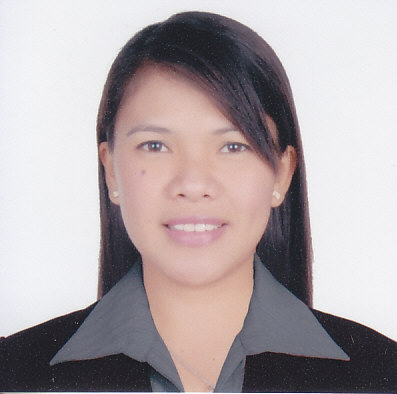 EVELYN.364721@2freemail.com  CAREER OBJECTIVE	To be employed by an established company where my skills and abilities can be tapped and maximized effectively; preferably a position in Medical or Health Department or any position related assignment that suited my qualification.WORK EXPERIENCECOMPANY:	ALLIANCE IN MOTION GLOBAL INC.	POSITION:	Sales Representative/Independent DistributorMarch 2016 to March 2017Job DescriptionPresenting, promoting and selling products/services using solid arguments to existing and prospective customers Establishing, developing and maintaining positive business and customer relationshipsCoordinate sales effort with the team members and other departmentReach out to customer leads through cold callingCOMPANY:	YKK TAIWAN CO., LTD.	POSITION:	Executive Secretary/ Administrative AssistantFebruary 18, 2013 to February 5, 2016Job DescriptionRead and analyze incoming memos, submissions, and reports in order to determine their significance and plan their distribution.Open, sort, and distribute incoming correspondence, including faxes and email.File and retrieve corporate documents, records, and reports. Greet visitors and determine whether they should be given access to specific individuals.Prepare responses to correspondence containing routine inquiries. Perform general office duties such as ordering supplies, maintaining records management systems, and performing basic bookkeeping work.Prepare agendas and make arrangements for committee, board, and other meetings.Make travel arrangements for executives.Prepare invoices, reports, memos, letters, financial statements and other documents, using word processing, spreadsheet, database, and/or presentation software.Manage and maintain executives' schedules.Always adhere to all company policies and proceduresAttend meetings in order to record minutes.COMPANY:	ABANTE-HERNANDEZ CLINIC POSITION:	Health Care AssistantFebruary 15, 2011 to January 20, 2013Job DescriptionSchedule patients for appointments and proceduresTake detailed information and record it in databaseAcquire insurance authorizationsPrepare correspondence and manage incoming and outgoing mailTake record patients vital signs, height and weightCompile document for billing statusGiving instructions to the patient with regards to the prescribed medicationsCOMPANY:	GUESSBay City MallD. Silang, Poblacion, Batangas City POSITION:	Sales AssistantJune 2008 – December 2010COMPANY:	ADIDASSM City BatangasPallocan West, Batangas CityPOSITION:	Sales AssistantOctober 2007 – April 2008Job DescriptionMeeting and greeting customers when they enter the shop.Operating the till and handling financial transactions.Answering queries from shoppers.Receiving deliveries from suppliers & performing inventory checks.  Checking and replenishing stock on displays.Undertaking cleaning and housekeeping duties.Getting items from the stock room.Ensuring the aisles is kept clear for health& safety reasons.  Making sure baskets are available for customers to use & helping customers find different products within the store.SKILLS good working knowledge in MS WORD, MS EXCEL, OUTLOOK, POWERPOINTable to multi taskgoal drivengood communication skillsgood keyboard skills and be confident using technologyEDUCATIONAL QUALIFICATIONTertiary		:	Bachelor of Science in Nursing 					Lyceum of the Philippines University 					Capitol Site, Batangas City 					2003 – 2007 Secondary		:	Bauan Municipal Agricultural and Vocational High School 					1999 – 2003 Primary		:	Baguilawa Elementary School 					1993 – 1999 TRAININGS AND SEMINAR“Basic IV Therapy Training course”	Bauan Doctors General Hospital 	March 10, 2007 Intensive Training on Basic & Advance Life Support 	CERS-ICEA	International Continuing Education ambassadors January 22, 2009“Building Competencies in Managing Surgical Instruments”Mary Mediatrix Medical Center  September 24. 2009 “Enhanced Maternal and Child Care Towards at Healthy Nation”MCNAP Seminar Freedom Hall, SHL Building, Lyceum of the Philippines – University February 02, 2006 “Health Maintenance Organizations and Phil Health Services”Arsenio “Dojie” Laurel Sports Arena, Lyceum of the Philippines Batangas“Youth Volunteer Orientation Course”“Basic Leadership Training for Red Cross Youth”“Youth Leadership Formation Course”Philippines National Red Cross – Batangas ChapterFebruary 22 – 24, 2010 “Therapeutic Communication Techniques in Psychiatric Nursing”Practicing Responsible, Assertive and Caring client Interaction By: Dr. Shiela L. VidebeckSM City Batangas Event Center, Batangas City July 27, 2010Global Preparedness for Filipino Nurses Freedom Hall New SHL Building, Lyceum of BatangasOctober 24, 2006 PERSONAL INFORMATION	Date of Birth		:	April 30, 1986Place of Birth		:	San Agustin, Bauan, Batangas, PhilippinesAge                                 :            30Height                            :            5’5Civil Status		:	Single Nationality		:	Filipino Visa Status		:	Tourist VisaI hereby certify that the above information is true and correct to the best of my knowledge and belief.                                                                                                                                 